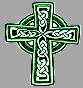 St Patrick of the IslandSt Patrick of the IslandParish BulletinParish BulletinWeek of May 20, 2018 – Pentecost SundayWeek of May 20, 2018 – Pentecost SundayWeek of May 20, 2018 – Pentecost Sunday                                                                          Letter From Bishop Simard                                                                          Letter From Bishop Simard                                                                          Letter From Bishop Simardmassessaturday May 19, 2018 5 pm 	Intention of the Parishioners sunday May 20, 2018 9 am	Priest’s Intention11 am  	Mary Albertson from Marie 	Petitpaswednesday May 23, 20184:30pm Priest’s Intentionfriday May 25, 20189:00am Priest’s Intention  saturday May 26, 2018 5 pm 	Parents of Ghislaine & Gerry 	Bedford sunday May 27, 2018 9 am	Scott & Teagan Coulter (Living) 	from Family11 am  	Intention of the Parishionersthis week’s eucharistic ministers5 pm:	Gerry & Andrew9 am: 	Tony & Anne11 am:	Ricardo & Erinthe sanctuary lamp burns for:This week:   Scott & Teagan CoulterNext week:  Special Intentions of the 		Cordeiro Familymassessaturday May 19, 2018 5 pm 	Intention of the Parishioners sunday May 20, 2018 9 am	Priest’s Intention11 am  	Mary Albertson from Marie 	Petitpaswednesday May 23, 20184:30pm Priest’s Intentionfriday May 25, 20189:00am Priest’s Intention  saturday May 26, 2018 5 pm 	Parents of Ghislaine & Gerry 	Bedford sunday May 27, 2018 9 am	Scott & Teagan Coulter (Living) 	from Family11 am  	Intention of the Parishionersthis week’s eucharistic ministers5 pm:	Gerry & Andrew9 am: 	Tony & Anne11 am:	Ricardo & Erinthe sanctuary lamp burns for:This week:   Scott & Teagan CoulterNext week:  Special Intentions of the 		Cordeiro FamilyCOLLECTIONThe collection for May 13th was $1532.  Thank you for your generosity.FAITH EDUCATIONClasses are finished for this session.  Registration for next year will take place in June.   altar societyMay 23 – Maureen & LindaJune 6 – Sue & Erinadoration chapelFor information about our Chapel, or to volunteer as an adorer or to spare, contact Audrey Angelozzi at 514-453-5409.PLEASE PRAY FOR:Bert & Gert Yates, Richard Hilton, Lorne Kelly, Brian Lang, Judy Cloutier, Caroline & Patrick, Peter Morahan, Ginny Bannasch, Isobel Agnew, Dave Currie, Phyllis Bird, Dolores Sandy, Mary Martin, Marie Hulse, Michael, Andria MacDonald, Jean Clifford, Gabrielle McWilliams, Karen Descoeurs, Mary & Marian Lapchak, Caiti Dore, Helen Lariccia, Eva Bideau, Catherine Shea, Lucie Cardinal, Rod Desmarais, Frank McCluskie, John Battaglia, Ben, Linda Panaro, Boleslaw Zugda, Betty, Gerry & Mary Guy, Ann Desmarais, Thomas Gillette, Elaine Kerr, Woody Leclerc, Jean Gauthierthank youTo our Catechists – a huge thank you for your dedicated service to the faith education of our children.We would especially like to thank Anne Coulter, whose hours of dedication to our Faith education program, help to continue the growth of our St. Pat's Christian community.Everyone’s devotion to this ministry is greatly appreciated.St Pat’s Spring Garage SaleThis weekend is our annual Garage/bake/book/plant /toy sale.  Please stop by the church hall after Mass - you never know what treasure is waiting for you.closing of the 125th anniversary On Sunday June 3rd, we need 3 volunteers to present the banner and the letter for the time capsule at the closing ceremony in Valleyfield.  It would be ideal to have 3 different age groups (youth, senior and someone in between).  Please see Anne Coulter.coming eventsSun June 3 – Anniversary ClosingSat June 16 – Filipino-Canadian Dinner-DanceDear Members of the Diocese,    On June 3rd we will celebrate the closing of the 125th anniversary of our diocese.Parishes are invited to begin the event at Sunday Mass, giving thanks to the Lord for the legacy of faith we have received. June 3rd is also the feast of Corpus Christi, the Body and Blood of Christ. May the Eucharist on this day be a thanksgiving for the presence of Christ in our communities and for all those who are committed to bringing the Good News to the world.  Give thanks for the real presence of Christ in the bread of life that has been offered these last 125 years, and continues to nourish our faith.   Finally, we entrust the future of our diocese, our parishes and our communities to the Lord. Pray that we may walk and work together, with renewed hope, to build a living and missionary Church. The Cathedral-Basilica of Sainte-Cécile will welcome, with joy, Bishop Christian Lépine, Archbishop of Montreal, who will preside the 10.30am mass.   After the celebration in your parish, I invite you to a special gathering at 2pm in the Cathedral-Basilica for a short liturgy of Thanksgiving with the participation of representatives from all of the parishes.  At this ceremony the banners prepared for this occasion will be presented as well as the messages for the time capsule, which will be opened in 25 years. This special celebration will be followed by different activities in front of the Diocesan Centre. If it rains, the gathering will be held in the basement of the Cathedral.   I wait for you with open arms as we celebrate “stepping out in faith” for the last 125 years. Be ready to party!  + NoëlYour BishopDear Members of the Diocese,    On June 3rd we will celebrate the closing of the 125th anniversary of our diocese.Parishes are invited to begin the event at Sunday Mass, giving thanks to the Lord for the legacy of faith we have received. June 3rd is also the feast of Corpus Christi, the Body and Blood of Christ. May the Eucharist on this day be a thanksgiving for the presence of Christ in our communities and for all those who are committed to bringing the Good News to the world.  Give thanks for the real presence of Christ in the bread of life that has been offered these last 125 years, and continues to nourish our faith.   Finally, we entrust the future of our diocese, our parishes and our communities to the Lord. Pray that we may walk and work together, with renewed hope, to build a living and missionary Church. The Cathedral-Basilica of Sainte-Cécile will welcome, with joy, Bishop Christian Lépine, Archbishop of Montreal, who will preside the 10.30am mass.   After the celebration in your parish, I invite you to a special gathering at 2pm in the Cathedral-Basilica for a short liturgy of Thanksgiving with the participation of representatives from all of the parishes.  At this ceremony the banners prepared for this occasion will be presented as well as the messages for the time capsule, which will be opened in 25 years. This special celebration will be followed by different activities in front of the Diocesan Centre. If it rains, the gathering will be held in the basement of the Cathedral.   I wait for you with open arms as we celebrate “stepping out in faith” for the last 125 years. Be ready to party!  + NoëlYour Bishop